Форма бланка утверждена РешениемМС МО «Купчино» от 24.10.2019 № 14проект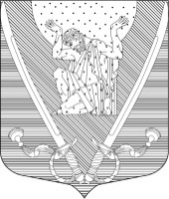 МУНИЦИПАЛЬНЫЙ СОВЕТвнутригородского муниципального образованияСанкт-Петербургамуниципальный округ Купчино6 СОЗЫВ (2019-2024 г.г.)Р Е Ш Е Н И Е  № хххх.хх.2020 г.                                                                                                              Санкт-ПетербургСодержание:   «О проекте решения «О внесении изменений в Устав внутригородского муниципального образования Санкт-Петербурга муниципальный округ Купчино»Рассмотрев проект решения «О внесении изменений и дополнений в Устав внутригородского муниципального образования Санкт-Петербурга муниципальный округ Купчино»Муниципальный Совет     Р  Е  Ш  И  Л   :Принять за основу проект решения «О внесении изменений в Устав внутригородского муниципального образования Санкт-Петербурга муниципальный округ Купчино» согласно приложению к настоящему решению. Опубликовать (обнародовать) настоящее решение в порядке, предусмотренном статьей 42 Устава внутригородского муниципального образования Санкт-Петербурга муниципальный округ Купчино.Решение вступает в силу со дня принятия.Контроль за исполнением решения возложить на Главу муниципального образования А.В. Пониматкина.Глава муниципального образования -Председатель Муниципального Совета                                                 А.В. ПониматкинПриложениек решению МС МО «Купчино»от ХХ.ХХ.2020 г. № ХХФорма бланка утверждена РешениемМС МО «Купчино» от 24.10.2019 № 14проектМУНИЦИПАЛЬНЫЙ СОВЕТвнутригородского муниципального образованияСанкт-Петербургамуниципальный округ Купчино6 СОЗЫВ (2019-2024 г.г.)Р Е Ш Е Н И Е  № хххх.хх.2020 г.                                                                                                     Санкт-ПетербургСодержание:  «О внесении изменений и дополнений в Устав внутригородского муниципального образования Санкт-Петербурга муниципальный округ Купчино»В целях приведения Устава внутригородского муниципального образования Санкт-Петербурга муниципальный округ Купчино в соответствии с действующим законодательством, руководствуясь  Федеральным законом от 06.10.2003 № 131-ФЗ «Об общих принципах организации местного самоуправления в Российской Федерации», Законом Санкт-Петербурга от 23.09.2009 № 420-79 «Об организации местного самоуправления в Санкт-Петербурге», статьей 41 Устава внутригородского муниципального образования Санкт-Петербурга муниципальный округ Купчино,Муниципальный Совет     Р  Е  Ш  И  Л   :Внести в Устав внутригородского муниципального образования Санкт-Петербурга муниципальный округ Купчино (далее – Устав) изменение, изложив статью 42 в следующей редакции:«1. Официальным опубликованием муниципального правового акта или соглашения, заключенного между органами местного самоуправления, считается первая публикация его полного текста в периодическом печатном издании (газете) «Вестник Муниципального образования «Купчино», а также в специальном выпуске указанного периодического печатного издания (газеты).Для официального опубликования муниципальных правовых актов и соглашений также используется портал Министерства юстиции Российской Федерации «Нормативные правовые акты в Российской Федерации» (http://pravo-minjust.ru, http://право-минюст.рф, регистрация в качестве сетевого издания Эл № ФС77-72471 от 05.03.2018). В случае опубликования (размещения) полного текста муниципального правового акта в указанном сетевом издании объемные графические и табличные приложения к нему в печатном издании могут не приводиться.2. Официальным обнародованием муниципального правового акта является размещение его полного текста на государственном языке Российской Федерации в библиотеке, расположенной на территории муниципального образования, а также доведение муниципального правового акта до всеобщего сведения путем размещения его полного текста на стендах для официальной информации органов местного самоуправления муниципального образования.В равной мере официальным обнародованием муниципального правового акта признается размещение его полного текста на государственном языке Российской Федерации на официальном сайте муниципального образования в информационно-телекоммуникационной сети «Интернет» по адресу: http://www.mokupchino.ru/.».Для государственной регистрации муниципального правового акта о внесении изменений в Устав поручить Главе муниципального образования направить в регистрирующий орган – Главное управление Министерства юстиции Российской Федерации по Санкт-Петербургу настоящее Решение в течение 15 дней со дня его принятия, протокол заседания Муниципального Совета от хх.хх.2020, сведения об источниках и о датах официального опубликования (обнародования) проекта муниципального правового акта о внесении изменений в Устав, а также другие материалы в соответствии с Федеральным законом от 21.07.2005 № 97-ФЗ «О государственной регистрации уставов муниципальных образований».Произвести официальное опубликование настоящего Решения о внесении изменений в Устав в газете муниципального образования после государственной регистрации муниципального правового акта о внесении изменений в Устав.Настоящее Решение о внесении изменений в Устав, зарегистрированное в установленном порядке, вступает в силу после дня его официального опубликования (обнародования).Глава муниципального образования -Председатель Муниципального Совета                                                 А.В. Пониматкин192212,  Санкт-Петербург,  ул. Будапештская,  дом № 19,  корп.№ 1;  тел.  (812) 7030410,  e-mail: mocupсh@gmail.com.192212,  Санкт-Петербург,  ул. Будапештская,  дом № 19,  корп.№ 1;  тел.  (812) 7030410,  e-mail: mocupсh@gmail.com.